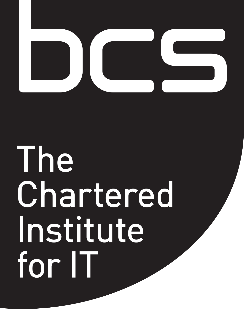 BCS Community Events Promotion ChecklistDuring EventPost-Event Member Group(s)Event NameEvent Date(s)Target AudiencePre-EventChannelTaskYour NotesYour NotesEVENT ASSETSGet speaker detailsEVENT ASSETSRemember to use social media to post sneak peeks of your event including tagging speakersEVENT ASSETSFind an appropriate image for your event and complete the BCS Event Request Form on the Volunteer Hub BASIC PROMOTIONYour BCS Coordinator can add your event to Eventbrite and the BCS Events Calendar TEASERSYou could try producing a trailer for your event or conduct pre-event interviews with your speaker or committee membersPRINTED MATERIALSUse the BCS request form to obtain marketing literature if requiredPRINTED MATERIALSEmail printed collateral to committee membersONLINE COMMUNITYPost a topic in the BCS Community online discussion forum to your member group area.EMAILSend an email to your member and non-member mailing listsEMAILAsk your BCS Coordinator if your event is suitable to feature in the BCS newsletter, ITNOW SOCIAL MEDIAPost a series of social media plugs to your member group social media channels. Please refer to the BCS social media guidance on the Volunteer Hub.SOCIAL MEDIAAsk influential people in your networks to share your event on social mediaSOCIAL MEDIAAsk your BCS Coordinator if your event is suitable to be shared on BCS social mediaADVERTSYou may be able to post your event for free on listings websites such as local newspapers or forums ADVERTSThink up a list of free places you can post your advert online and offlinePR/MEDIAAsk your BCS Coordinator if you require a press release for all or part of your eventPR/MEDIAYou may be able to get free publicity from organisations or the media if your event is newsworthy to outletsNETWORKSAsk your members and committee to share the event with their networksNETWORKSOffer a membership discount code to anyone who brings a friend to an eventSPONSORSEnsure your sponsors have access to all your promotional material so they can help put out the messageSOCIAL MEDIAEnsure you assign someone to post live updates to your social media during the event – even post questions live from the discussion VIDEOIf you are recording the event, think about how the recording will look when edited – check the sound, the lighting, position speakers correctly etc. CONTENTCreate an article about the event to share with BCSEMAILAsk your BCS Coordinator if you would like a post-event survey when they send out the email to let delegates know a recording is available EMAILCollate testimonials from delegatesSOCIAL MEDIAPost the photos from your event (with permission) and thank people for coming – perhaps include a post-event poll question